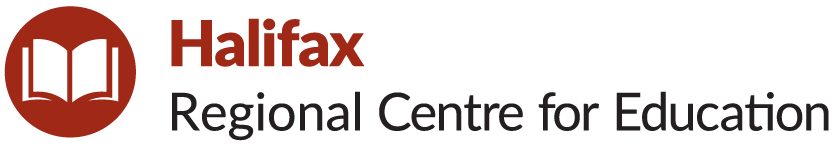 School Advisory CouncilAnnual Report – June 2022Statements of Revenues and Expenditures:Please return to School Supervisor by Monday, June 20, 2022. Thank you.SchoolCaldwell Road ElementaryPlease list SAC members including names, membership type (i.e., parent, community member, staff), and role (i.e., Chair, Vice Chair).Donald Morrison – PrincipalLori Bartkiw – Vice PrincipalJessica Quillan – ChairJeff Winship – ParentMartene LeBlanc - ParentChristine Fong – ParentLisa Padfield – Community MemberDana Grant Townsend – StaffKim King - StaffPlease describe a summary of work undertaken by the SAC to improve student achievement and school performance.Celebrating African Heritage and Black Excellence throughout the school year – providing a wide range of virtual guest speakers and presentations.Our librarian secured a Adopt a School Grant from Indigo.  The grant was used to purchase new inclusive books for the library (almost $10,000) that were culturally responsive and represent our school population.  Sac provided funding support ($1000) to purchase new shelving to display the new resources.Please list any significant milestones and success stories that the SAC would like to highlight.Once again this year Ms. Grant was able to provide opportunities for students to participate in virtual presentations and conversations with a wide range of guest speakers such as:Daneesha ProvoKate MacDonaldPaul Adams Jr.Lindell SmithEl JonesSuzy HansenMark SmithOffice of the Treaty Commissioner     Quentrel Provo                                         Maritime Centre for African Dance Workshops            Scott Parsons African Heritage Month Presentation    Performing Arts Performance April 22                            Performing Arts Performance May 19      Mr. Ngoile’s family in Tanzania                      June 17 is Black Excellence Day.  We will be having a presentation from motivational speaker Jessica Bowden.Please describe any related sub-committee work undertaken by SAC members (e.g., School Options Committee).Expenditures supporting the school improvement plan (e.g., providing resources to support math and literacy instruction).SAC Grant Starting Balance -                                                      $6037.95Funding for library shelving to display new resources -          $1000.00Expenditures supporting policy development and implementation (e.g., supporting and promoting new policies).Office of the Treaty Commissioner Guest Speaker -     $250.00Quentrel Provo Guest Speaker -                                        $250.00Maritime Centre for African Dance Workshops -            $1069.25Scott Parsons African Heritage Month Presentation -    $300.00Performing Arts Performance April 22 -                            $791.00Performing Arts Performance May 19 -                             $654.27 SAC Grant Ending Balance -                                                $1873.43Expenditures covering operational expenses; up to 20 per cent of provincial SAC funding may be used as operational expenses, if necessary, to encourage and support member participation).